Управление образования и молодежной политики  администрации муниципального образования – Спасский муниципальный район Рязанской области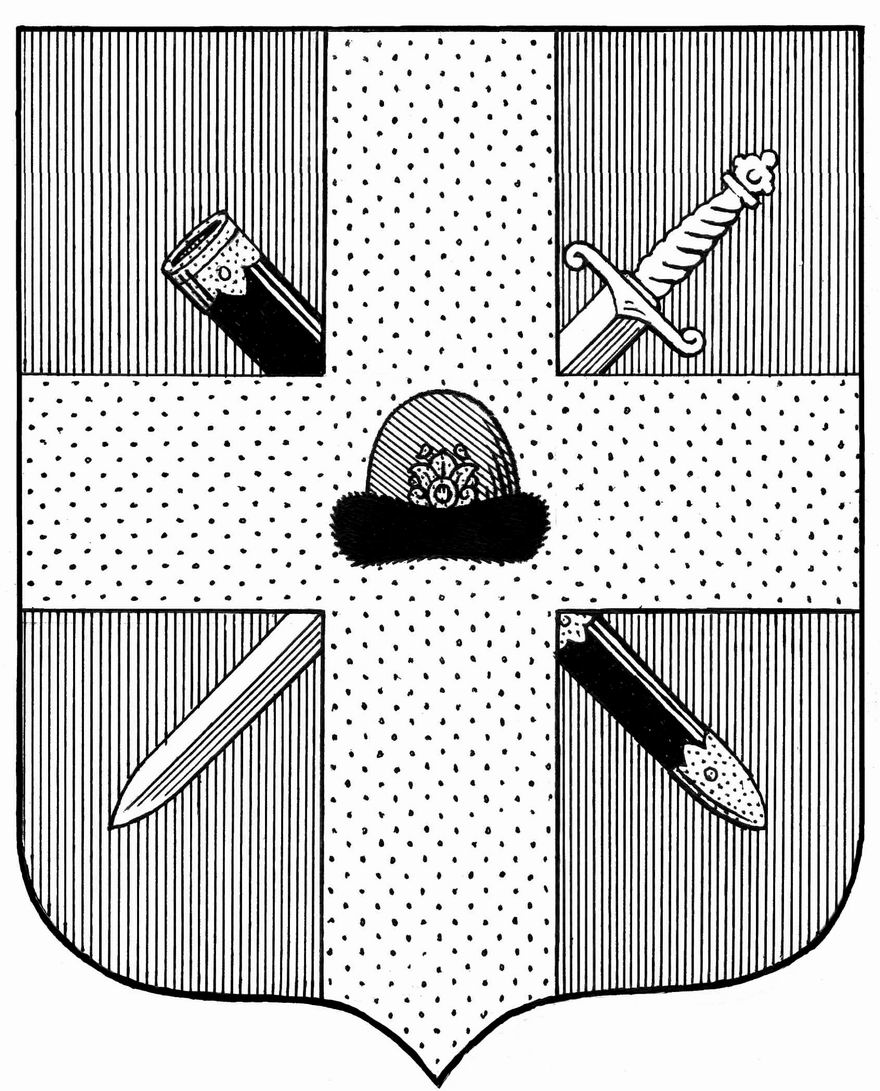 ул. Луначарского, д. .Спасск-Рязанский, 391050, тел. (49135)  33795, факс 3-36-39,e-mail: spasskrimk@mail.ru04.10. 2019г. № 1891                                               Руководителям ООУправление  образования  направляет объявления:о сроках и местах регистрации для участия в написании итогового
сочинения (для выпускников прошлых лет, лиц, обучающихся по
образовательным программам среднего профессионального образования, а также обучающихся, получающих   среднее  общее образование в иностранных образовательных организациях,лиц со справкой об обучении) на территории Рязанской области в 2019-2020учебном году;о сроках проведения итогового сочинения (изложения);о сроках, местах и порядке информирования о результатах итогового
сочинения (изложения).Просим довести содержание данных объявлений до всех заинтересованных лиц и разместить их на официальных сайтах в информационно-коммуникационной сети «Интернет».Напоминаем, что выпускник по желанию может представить свое сочинение при подаче документов в вуз в качестве индивидуального достижения абитуриента. За все индивидуальные достижения абитуриенту могут начислить не более 10 баллов, которые суммируются с результатами ЕГЭ. При этом решение учитывать или нет индивидуальные достижения каждый вуз принимает самостоятельно, предварительно разместив  информацию об этом в правилах приема, которые должны были быть опубликованы до 1 октября 2019 г.Приложение на 5 листах.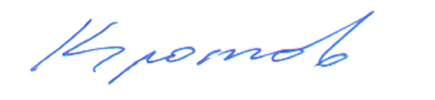 Начальник управления                             Ю.А.Кротов     Козлова А.Н.3-36-39     